บันทึกข้อความส่วนงาน			กองคลัง  สำนักงานมหาวิทยาลัย  โทร. ............ที่ ศธ ๖5๙๒(๓)/ 				วันที่เรื่องขออนุมัติแต่งตั้งคณะกรรมการกำหนดราคากลาง และคณะกรรมการกำหนดร่างขอบเขตของงานและร่างเอกสารประกวดราคา งานประกวดราคาจ้าง.................................. ด้วยวิธีการทางอิเล็กทรอนิกส์ เรียน   		ตามที่.....(หน่วยงานเจ้าของงบประมาณ)....................... ได้แจ้งความประสงค์ ที่จะจัดจ้าง............................................ ในวงเงินงบประมาณ ..............................บาท (...................................) โดยเบิกจ่ายจากงบประมาณ......................................................................... พร้อมแจ้งรายชื่อคณะกรรมการฯร่วมดำเนินงาน ตามหนังสือที่ .....................................................ลงวันที่ .......................................................และให้กองคลังดำเนินการจัดจ้างให้ นั้น เพื่อให้เป็นไปตามข้อบังคับมหาวิทยาลัยเชียงใหม่ ว่าด้วยการพัสดุ พ.ศ. ๒๕๕๑ ข้อ ๑๒             วรรค ๒“ในกรณีการจัดจ้างจัดจ้างครั้งหนึ่งที่มีวงเงินเกิน  ๒,๐๐๐,๐๐๐ บาท ให้ดำเนินการด้วยวิธีการทางอิเล็กทรอนิกส์  และเพื่อให้เป็นไปตามพระราชบัญญัติประกอบรัฐธรรมนูญว่าด้วยการป้องกันและปราบปรามการทุจริต พ.ศ. ๒๕๔๒ มาตรา ๑๐๓/๗ วรรคหนึ่ง  ซึ่งแก้ไขเพิ่มเติมโดยพระราชบัญญัติประกอบรัฐธรรมนูญว่าด้วยการป้องกันและปราบปรามการทุจริต (ฉบับที่ ๒) พ.ศ. ๒๕๕๔ และตามมติคณะรัฐมนตรี ให้กำหนดราคากลางในการจัดจ้างจัดจ้างพัสดุที่มีวงเงินในการจัดจ้างตั้งแต่ ๑๐๐,๐๐๐ บาท ขึ้นไปจึงเรียนมาเพื่อโปรดพิจารณาขออนุมัติใช้ขั้นตอนการปฏิบัติการประกวดราคาด้วยวิธีการทางอิเล็กทรอนิกส์ ตามระเบียบสำนักนายกรัฐมนตรี ว่าด้วยการพัสดุ ด้วยวิธีการทางอิเล็กทรอนิกส์  พ.ศ.  ๒๕๔๙ และฉบับแก้ไขเพิ่มเติม ในการดำเนินการประกวดราคาจ้าง ..................................  ด้วยวิธีการทางอิเล็กทรอนิกส์ / ๒. ขออนุมัติ...-๒-ขออนุมัติแต่งตั้งคณะกรรมการร่างขอบเขตของงานและร่างเอกสารประกวดราคา  งานประกวดราคาจ้าง ...............................................ด้วยวิธีการทางอิเล็กทรอนิกส์ดังรายชื่อต่อไปนี้.-๒.๑..............................................................................		ประธานกรรมการ๒.๒..............................................................................		กรรมการ๒.๓..............................................................................   		กรรมการ๒.๔..............................................................................		กรรมการ๒.๕ .............................................................................		กรรมการ๒.6 .............................................................................		กรรมการ๒.7...............................(เจ้าหน้าที่พัสดุ).............................   	กรรมการและเลขานุการ๓. เพื่อให้เป็นไปตามมติคณะรัฐมนตรี ว่าด้วยหลักเกณฑ์การกำหนดราคากลางงานก่อสร้าง  และข้อบังคับมหาวิทยาลัยเชียงใหม่ ว่าด้วยการพัสดุ พ.ศ. ๒๕๕๑ โปรดพิจารณาอนุมัติแต่งตั้งคณะกรรมการกำหนดราคากลาง งานประกวดราคาจ้าง .................................. ด้วยวิธีการทางอิเล็กทรอนิกส์ดังรายชื่อต่อไปนี้ ๓.๑ ..............................................................................		ประธานกรรมการ๓.๒ ..............................................................................		กรรมการ๓.๓ ..............................................................................   		กรรมการ๓.๔ 	..............................................................................		กรรมการ๓.๕ ..............................................................................		กรรมการ๓..............................(เจ้าหน้าที่พัสดุ)...............................   	กรรมการและเลขานุการ๖.  โปรดพิจารณาลงนามในคำสั่งมหาวิทยาลัยเชียงใหม่ เรื่อง แต่งตั้งคณะกรรมการกำหนดร่างขอบเขตของงาน  (TOR) และร่างเอกสารประกวดราคา งานประกวดราคาจ้าง .................................. ด้วยวิธีการทางอิเล็กทรอนิกส์ดังแนบมาพร้อมนี้..					(			)คำสั่งมหาวิทยาลัยเชียงใหม่					 ที่                    /  ๒๕๕๘เรื่อง  แต่งตั้งคณะกรรมการกำหนดร่างขอบเขตของงานและร่างเอกสารประกวดราคางานประกวดราคาจ้าง .......................................................ด้วยวิธีการทางอิเล็กทรอนิกส์   ...................................................	มหาวิทยาลัยเชียงใหม่   จะดำเนินการงานประกวดราคาจ้าง .................................. ด้วยวิธีการทางอิเล็กทรอนิกส์ โดยเบิกจ่ายจาก..................	เพื่อให้การดำเนินการจัดหาพัสดุ เป็นไปตามข้อบังคับมหาวิทยาลัยเชียงใหม่ ว่าด้วยการพัสดุพ.ศ.  ๒๕๕๑ และระเบียบสำนักนายกรัฐมนตรี ว่าด้วยการพัสดุ ด้วยวิธีการทางอิเล็กทรอนิกส์  พ.ศ. ๒๕๔๙ ข้อ ๘(๑) โดยอนุโลม จึงขอแต่งตั้งคณะกรรมการกำหนดร่างขอบเขตของงานและร่างเอกสารประกวดราคาดังรายชื่อต่อไปนี้ .-๑ ..............................................................................		ประธานกรรมการ๒ ..............................................................................		กรรมการ๓ ..............................................................................   	 กรรมการ๔ 	..............................................................................	 กรรมการ๕ ..............................................................................		กรรมการ... ...........................(เจ้าหน้าที่พัสดุ)...............................   	กรรมการและเลขานุการ	ทั้งนี้ ให้ผู้ที่ได้รับแต่งตั้งมีอำนาจและหน้าที่ตามระเบียบสำนักนายกรัฐมนตรี ว่าด้วยพัสดุ ด้วยวิธีการทางอิเล็กทรอนิกส์ พ.ศ. ๒๕๔๙  โดยเคร่งครัดทั้งนี้ ตั้งแต่บัดนี้เป็นต้นไป สั่ง  ณ  วันที่       เดือน                   พ.ศ. ๒๕......(..............................................)..............................................ปฏิบัติการแทนอธิการบดีมหาวิทยาลัยเชียงใหม่       บันทึกข้อความส่วนงาน			งานพัสดุ  กองคลัง  สำนักงานมหาวิทยาลัย  โทร. 	ที่ ศธ ๖5๙๒(๓)/ 				วันที่	เรื่อง  ขอเชิญประชุมคณะกรรมการกำหนดราคากลาง และคณะกรรมการกำหนดร่างขอบเขตของงานและร่างเอกสารประกวดราคา งานประกวดราคาจ้าง  ........................ ด้วยวิธีการทางอิเล็กทรอนิกส์ เรียน  ...........กรรมการ.............		ตามที่มหาวิทยาลัยได้อนุมัติแต่งตั้ง ท่าน เป็น .........กรรมการกำหนดราคากลาง และ.............กรรมการกำหนดร่างขอบเขตของงานและร่างเอกสารประกวดราคา งานประกวดราคาจ้าง............................... ด้วยวิธีการทางอิเล็กทรอนิกส์ในวงเงิน...............................................  เบิกจ่ายจาก....................................... โดยมีรายละเอียดตามหนังสือที่ ศธ ๖5๙๒(๓) / ........... ลงวันที่ ...................... และคำสั่งมหาวิทยาลัยเชียงใหม่ ที่ .........................  ลงวันที่ ........................................  ดังแนบมาพร้อมนี้		ทั้งนี้ ประธานฯได้กำหนดการประชุมคณะกรรมการฯ ดังต่อไปนี้กำหนดการประชุมคณะกรรมการกำหนดราคากลาง ในวันที่ ................ เวลา ............. น.  ณ ห้องประชุม..........กำหนดการประชุมคณะกรรมการกำหนดร่างขอบเขตของงานและร่างเอกสารประกวดราคา ในวันที่ ................ เวลา ............. น.   ณ ห้องประชุม..........		จึงเรียนมาเพื่อโปรดทราบ และเข้าร่วมการประชุมในวัน – เวลา ดังกล่าว จักขอบคุณยิ่ง 							(......................................)							          เลขานุการ คณะกรรมการ.......งานประกวดราคาจ้าง……………………… ด้วยวิธีการทางอิเล็กทรอนิกส์วันที่ ………….. เวลา ……………….. น. ณ ห้องประชุม………………………………………...........................................................................รายชื่อคณะกรรมการฯ๑   .......................						.................................................................๒   ...................						.................................................................๓   									.................................................................๔   									.................................................................๕   									..............................................................๖   									.................................................................๗									.................................................................รายชื่อผู้เข้าร่วมการประชุม............................................................			.............................................................................................................................			.............................................................................................................................			.................................................................บันทึกข้อความส่วนงาน			กองคลัง  สำนักงานมหาวิทยาลัย  โทร. ที่ ศธ ๖5๙๒(๓)/ 				วันที่		..................เรื่องขออนุมัติกำหนดราคากลาง งานประกวดราคาจ้าง..................... ด้วยวิธีการทางอิเล็กทรอนิกส์  เรียน   ผู้อำนวยการสำนักงานมหาวิทยาลัย		ตามที่มหาวิทยาลัยได้อนุมัติในหลักการสำหรับการดำเนินการประกวดราคาจ้าง...............................................ด้วยวิธีการทางอิเล็กทรอนิกส์ ในวงเงินงบประมาณ .....................โดยเบิกจ่ายจาก........................................พร้อมแต่งตั้งคณะกรรมการกำหนดราคากลาง ตามหนังสือที่ ศธ ๖๓๙๒(๓) / .................. ลงวันที่ ................... (เอกสารหมายเลข ๑) นั้น 		คณะกรรมการกำหนดราคากลาง  ได้ร่วมหารือเพื่อกำหนดรายละเอียดคุณลักษณะเฉพาะของ.....................และกำหนดราคากลางในการดำเนินงานจ้าง........................................ ดังกล่าว ในวันที่ .............  เวลา .......... น. ณ ห้องประชุม............................ (เอกสารหมายเลข ๒) เพื่อให้เป็นไปตามพระราชบัญญัติประกอบรัฐธรรมนูญว่าด้วยการป้องกันและปราบปรามการทุจริต ฉบับที่ ๒ พ.ศ. ๒๕๕๔ มาตรา ๑๐๓/๗ วรรคหนึ่งกำหนดให้หน่วยงานของรัฐดำเนินการจัดทำข้อมูลรายละเอียดค่าใช้จ่ายเกี่ยวกับการจัดจ้างจัดจ้างโดยเฉพาะราคากลางและคำนวณราคากลาง ไว้ในระบบข้อมูลทางอิเล็กทรอนิกส์ เพื่อให้ประชาชนเข้าตรวจดูได้ และคณะรัฐมนตรี ได้มีมติเห็นชอบให้หน่วยงานของรัฐเปิดเผยราคากลางและคำนวณราคากลางเมื่อวันที่ ๑๒ กุมภาพันธ์ ๒๕๕๖ ให้หน่วยงานของรัฐถือปฏิบัติภายในวันที่ ๑๑ สิงหาคม ๒๕๕๖ เป็นต้นมา       และตามหนังสือกระทรวงการคลัง ด่วนที่สุดที่ ๐๔๒๑.๓ /ว ๑๑๑ ลงวันที่ ๑๗กันยายน ๒๕๕๖ เรื่อง ซ้อมความเข้าใจแนวทางปฏิบัติในการเปิดเผยราคากลางทางราชการ  (เอกสารหมายเลข ๓)  ได้กำหนดแนวทางในการกำหนดราคากลางงานจัดจ้างจัดจ้างซึ่งมิใช่งานก่อสร้างไว้คือเกณฑ์ราคามาตรฐานที่มีคณะบุคคล องค์กร หรือหน่วยงานกำหนดไว้ ใช้ราคาที่เคยซื้อหรือจ้างครั้งหลังสุดภายในระยะเวลา ๒ ปี งบประมาณ ใช้ราคาตลาด โดยการสืบราคาจากท้องตลาด เว็บไซต์ต่างๆ โดยให้ระบุชื่อบริษัท ห้างหุ้นส่วน ที่สืบราคาโดยไม่ต้องลงราคาของแต่ละรายที่ไปสืบมา		คณะกรรมการกำหนดราคากลาง มีความเห็นว่า .......................................................................................................................................................										/  รายการ...-๒-		คณะกรรมการกำหนดราคากลาง มีมติกำหนดราคากลาง งานประกวดราคาจ้าง........................................โดยการใช้ราคา........................................เนื่องจาก /เพื่อให้.....เป็นเงินจำนวน .............................................		จึงเรียนมาเพื่อโปรดพิจารณา					(ลงชื่อ)					ประธานกรรมการ					(....................................................................)					(ลงชื่อ)					กรรมการ					        (...................................................)					(ลงชื่อ)					กรรมการ					        (...................................................)					(ลงชื่อ)					กรรมการ					        (...................................................)					(ลงชื่อ)					กรรมการ					        (...................................................)					(ลงชื่อ)					กรรมการ						 (........................................)    และเลขานุการ										/ เรียน ...-๓-เรียน   ผู้อำนวยการสำนักงานมหาวิทยาลัยการดำเนินการของคณะกรรมการกำหนดราคากลาง เป็นไปตามพระราชบัญญัติประกอบรัฐธรรมนูญว่าด้วยการป้องกันและปราบปรามการทุจริต พ.ศ. ๒๕๔๒ มาตรา ๑๐๓/๗ วรรคหนึ่ง  ซึ่งแก้ไขเพิ่มเติมโดยพระราชบัญญัติประกอบรัฐธรรมนูญว่าด้วยการป้องกันและปราบปรามการทุจริต (ฉบับที่ ๒) พ.ศ. ๒๕๕๔ จึงเรียนมาเพื่อโปรดพิจารณาโปรดรับทราบการรายงานผลการกำหนดราคากลางงานประกวดราคาจ้าง........................................ ตามเสนอข้างต้นหากเห็นชอบตาม ๑ โปรดพิจารณาอนุมัติให้กำหนดราคากลางงานประกวดราคาจ้าง........................................เป็นเงิน  .................โปรดลงนามในประกาศราคากลางงานประกวดราคาจ้าง........................................ ดังแนบมาพร้อมนี้ 							  (....................................)							      พนักงานปฏิบัติงานตัวอย่างตารางแสดงวงเงินตารางแสดงวงเงินงบประมาณที่ได้รับจัดสรรและราคากลาง(ราคาอ้างอิง)ในการจัดจ้างจัดจ้างที่มิใช่งานก่อสร้าง                                                 (ลงชื่อ).....................................................ประธานกรรมการ		                                                (.......................................................................)			         (ลงชื่อ).......................................................กรรมการ				   (................................................................)  อนุมัติ(................................................................)                 (...........................................)                    .............................................................          ปฏิบัติการแทนอธิการบดีมหาวิทยาลัยเชียงใหม่บันทึกข้อความส่วนงาน			กองคลัง  สำนักงานมหาวิทยาลัย  โทร. ..............ที่ ศธ ๖5๙๒(๓)/ 				วันที่		เรื่องขออนุมัติกำหนดร่างขอบเขตของงานและร่างเอกสารประกวดราคา งานประกวดราคาจ้าง........ด้วยวิธีการทางอิเล็กทรอนิกส์  เรียน   ผู้อำนวยการสำนักงานมหาวิทยาลัย		ตามที่มหาวิทยาลัยได้อนุมัติในหลักการสำหรับการดำเนินการประกวดราคาจ้าง...................................... .... ด้วยวิธีการทางอิเล็กทรอนิกส์ ในวงเงินงบประมาณ .................. บาท (.................) โดยเบิกจ่ายจากงบประมาณ......................................พร้อมแต่งตั้งคณะกรรมการกำหนดร่างขอบเขตของงานและร่างเอกสารประกวดราคา ตามหนังสือที่ ............. ลงวันที่ ................. (เอกสารหมายเลข ๑) และคำสั่งมหาวิทยาลัยเชียงใหม่ เรื่อง แต่งตั้งคณะกรรมการกำหนดร่างขอบเขตของงานและร่างเอกสารประกวดราคาฯ ที่ ................ ลงวันที่ ............... (เอกสารหมายเลข ๒)  นั้น 		คณะกรรมการกำหนดร่างขอบเขตของงานและร่างเอกสารประกวดราคางานประกวดราคาจ้าง.......... ด้วยวิธีการทางอิเล็กทรอนิกส์ได้ประชุม ในวันที่.................. เวลา .... น. ณ ห้องประชุม.............(เอกสารหมายเลข ๒) โดยคณะกรรมการฯ มีมติ..............................ดังนั้น คณะกรรมการกำหนดร่างขอบเขตของงานและร่างเอกสารประกวดราคา จึงมีมติให้กำหนดขอบเขตของงานฯ ตามความต้องการที่คณะบริหารธุรกิจ ได้แจ้ง และมีคุณลักษณะเฉพาะเป็นกลาง เพื่อเปิดให้มีการแข่งขันราคามากขึ้น ตามรายละเอียดดังแนบ 		จึงเรียนมาเพื่อโปรดพิจารณารับทราบผลการทำงานของคณะกรรมการกำหนดร่างขอบเขตของงาน และร่างเอกสารประกวดราคา งานประกวดราคาจ้าง........................................จำนวน .....ด้วยวิธีการทางอิเล็กทรอนิกส์ ดังแนบ ขออนุมัติประกาศร่างขอบเขตของงานและร่างเอกสารประกวดราคา งานประกวดราคาจ้าง........................................จำนวน ...ด้วยวิธีการทางอิเล็กทรอนิกส์  ครั้งที่ ๑ ผ่านทางเว็บไซต์ของมหาวิทยาลัย และเว็บไซต์ของกรมบัญชีกลางwww.gprocurement.go.thเป็นเวลาไม่น้อยกว่า ๓ วัน ตามระเบียบฯ ต่อไป(......................................)	              พนักงานปฏิบัติงานบันทึกข้อความส่วนงาน			กองคลัง  สำนักงานมหาวิทยาลัย  โทร.  ที่ ศธ ๖5๙๒(๓)/ 				วันที่		เรื่องขออนุมัติประกวดราคาจ้าง......................ด้วยวิธีการทางอิเล็กทรอนิกส์  เรียน   ผู้อำนวยการสำนักงานมหาวิทยาลัย		ตามที่มหาวิทยาลัยได้อนุมัติในหลักการสำหรับการดำเนินการประกวดราคาจ้าง........................................ .......... ด้วยวิธีการทางอิเล็กทรอนิกส์ ในวงเงินงบประมาณ ..................โดยเบิกจ่ายจาก......................................พร้อมแต่งตั้งคณะกรรมการกำหนดร่างขอบเขตของงานและร่างเอกสารประกวดราคา ตามหนังสือที่ ................ ลงวันที่ ..................... (เอกสารหมายเลข ๑) และคำสั่งมหาวิทยาลัยเชียงใหม่ เรื่อง แต่งตั้งคณะกรรมการกำหนดร่างขอบเขตของงานและร่างเอกสารประกวดราคาฯ ที่ ................. ลงวันที่ .......................... (เอกสารหมายเลข ๒)  และมหาวิทยาลัยได้อนุมัติให้ประกาศร่างขอบเขตของงานและร่างเอกสารประกวดราคา ครั้งที่ ............. ระหว่างวันที่ ................ (เอกสารหมายเลข ๓)  นั้น 		ทั้งนี้จนถึงวันที่ ................... ปรากฏว่า ไม่มีผู้เสนอแนะความคิดเห็นอื่นใด  ดังนั้น ทั้งนี้เพื่อให้เป็นไปตามระเบียบสำนักนายกรัฐมนตรี ว่าด้วยการพัสดุด้วยวิธีการทางอิเล็กทรอนิกส์ พ.ศ. ๒๕๔๙ และฉบับแก้ไขเพิ่มเติม และข้อบังคับมหาวิทยาลัยเชียงใหม่ ว่าด้วยการพัสดุ พ.ศ. ๒๕๕๑ ข้อ๑๒  และ ๑๘ ให้รายงานประกอบการพิจารณา ดังต่อไปนี้.-เหตุผลและความจำเป็นที่ต้องจ้างหรือจ้าง: ......................รายละเอียดของงาน: ………….วงเงินงบประมาณ : .……………โดยเบิกจ่ายจาก....................ราคากลาง: ...............กำหนดระยะเวลาการส่งมอบ: ภายใน ………….. นับจากวันลงนามในสัญญา วิธีที่จะจ้าง และเหตุผลที่ต้องจ้างหรือจ้างวิธีนั้นๆ :  วิธี…………เนื่องจาก……		จึงเรียนมาเพื่อโปรดพิจารณาเพื่อโปรดทราบตามรายงานคำขอจ้างข้างต้น๒)  ขออนุมัติประกวดราคาจ้าง...................................... ........................  ในวงเงินงบประมาณ ................. (..............)  โดยเบิกจ่ายจาก................ตามเสนอข้างต้น๔)  ขออนุมัติแต่งตั้งคณะกรรมการประกวดราคา  งานประกวดราคาจ้าง........................................ จำนวน ........................ ดังรายชื่อต่อไปนี้.-๔.๑.....				ประธานกรรมการ๔.๒....				กรรมการ๔.๓ ....				กรรมการ๔.๔.....				กรรมการ๔.๕......				กรรมการ๔.๖				กรรมการ๔.๗..............พัสดุ...		กรรมการและเลขานุการ๖) ขออนุมัติแต่งตั้งคณะกรรมการตรวจรับพัสดุ ดังนี้ ๖.๑.....				ประธานกรรมการ๖.๒  .... 				กรรมการ๖.๓ ....				กรรมการ๖.๔  .....				กรรมการ๖.๕ ......				กรรมการ๖.๖				กรรมการ……๖.... ..............พัสดุ...		กรรมการและเลขานุการ๗)  ตามระเบียบสำนักนายกรัฐมนตรี ว่าด้วยการพัสดุ ด้วยวิธีการทางอิเล็กทรอนิกส์ พ.ศ. ๒๕๔๙  ได้กำหนดให้หน่วยงานเป็นผู้คัดเลือกผู้ให้บริการตลาดกลางอิเล็กทรอนิกส์ เพื่อจะทำหน้าที่เป็นผู้ดำเนินการประมูลทางอิเล็กทรอนิกส์ ให้แก่หน่วยงาน โดยให้คัดเลือกจากทะเบียนที่มีอยู่ ตามระเบียบฯ ข้อ ๘(๒)  ซึ่งค่าธรรมเนียมในการให้บริการฯ จะเรียกเก็บจากผู้ชนะการประมูลแล้ว  นอกจากนี้  ได้รับแจ้งจากศูนย์บริการเทคโนโลยีสารสนเทศ ว่าขอให้หน่วยงานในมหาวิทยาลัยให้ความร่วมมือใช้บริการของศูนย์ให้บริการการประมูลทางอิเล็กทรอนิกส์ มหาวิทยาลัยเชียงใหม่   บริษัทพันธวณิช จำกัด ได้เสนออัตราค่าธรรมเนียมการให้บริการประมูลทางอิเล็กทรอนิกส์  สำหรับผู้ชนะการประมูลฯ ร้อยละ ๐.... ของมูลค่าที่ชนะงานประมูล แต่ไม่เกิน .... บาท  โดยมีรายละเอียดตามหนังสือเลขที่ .................วันที่ ..................๖)  หากอนุมัติตาม ๒-๕ โปรดพิจารณาลงนามใน๖.๑  ประกาศประกวดราคาจ้าง........................................จำนวน ........................ด้วยวิธีการทางอิเล็กทรอนิกส์ ๖.๒ ประกาศแต่งตั้งคณะกรรมการ  ดังแนบ๖.๓  หนังสือแจ้งประกาศจัดจ้างถึงหนังสือถึงอธิบดีกรมประชาสัมพันธ์   , ผู้จัดการบริษัท     อสมท. จำกัด (มหาชน) , หัวหน้าสำนักงานจังหวัดเชียงใหม่ , ผู้อำนวยการสถานีวิทยุกระจายเสียงแห่งประเทศไทย  ,บรรณาธิการหนังสือพิมพ์ศูนย์รวมข่าวธุรกิจ  เพื่อกระจายข่าวให้ทราบทั่วกัน  และถึงผู้อำนวยการสำนักตรวจเงินแผ่นดินจังหวัดเชียงใหม่ เพื่อทราบ๖.๔ หนังสือแต่งตั้งผู้ให้บริการตลาดกลางอิเล็กทรอนิกส์ ถึงผู้จัดการบริษัทพันธวณิช	จำกัด ดังแนบมาพร้อมนี้                                                                         (..........................................)								 พนักงานปฏิบัติงานคำสั่งมหาวิทยาลัยเชียงใหม่					 ที่                  /  ๒๕๕๘เรื่อง  แต่งตั้งคณะกรรมการงานประกวดราคาจ้าง........................................ ด้วยวิธีการทางอิเล็กทรอนิกส์...................................................ด้วยมหาวิทยาลัยเชียงใหม่มีความประสงค์จะประกวดราคาจ้าง................................................................ ด้วยวิธีการทางอิเล็กทรอนิกส์ และเพื่อให้เป็นไปตามระเบียบสำนักนายกรัฐมนตรีว่าด้วยการพัสดุ พ.ศ. ๒๕๔๙  และข้อบังคับมหาวิทยาลัยเชียงใหม่ ว่าด้วยการพัสดุ พ.ศ. ๒๕๕๑ และฉบับแก้ไขเพิ่มเติม  จึงขอแต่งตั้งรายชื่อต่อไปนี้เป็นคณะกรรมการประกวดราคาตามโครงการ คณะกรรมการตรวจรับพัสดุ สำหรับการประกวดราคาจ้าง...........................................ด้วยวิธีการทางอิเล็กทรอนิกส์คณะกรรมการประกวดราคา๑								ประธานกรรมการ๒  								กรรมการ๓  								กรรมการ๔  								กรรมการ๕  								กรรมการ๖  								กรรมการ๗ 	พัสดุ							กรรมการและเลขานุการคณะกรรมการตรวจรับพัสดุ๑								ประธานกรรมการ๒  								กรรมการ๓  								กรรมการ๔  								กรรมการ๕  								กรรมการ.........	พัสดุ							กรรมการและเลขานุการ										/ ทั้งนี้...-๒-		ทั้งนี้ ให้ผู้ที่ได้รับแต่งตั้งมีอำนาจและหน้าที่ตามระเบียบสำนักนายกรัฐมนตรี ว่าด้วยพัสดุ ด้วยวิธีการทางอิเล็กทรอนิกส์ พ.ศ. ๒๕๔๙  โดยเคร่งครัดทั้งนี้ ตั้งแต่บัดนี้เป็นต้นไป สั่ง  ณ  วันที่        เดือน 			พ.ศ. 			(................)................................... ปฏิบัติการแทนอธิการบดีมหาวิทยาลัยเชียงใหม่ที่ ศธ๖5๙๒(๓)/						มหาวิทยาลัยเชียงใหม่ 								๒๓๙ ถนนห้วยแก้ว เชียงใหม่ ๕๐๒๐๐							...................เรื่อง 	แต่งตั้งผู้ให้บริการตลาดกลางอิเล็กทรอนิกส์ เรียน  	ผู้จัดการบริษัทพันธวณิช จำกัด (มหาชน) อ้างถึง 	หนังสือของบริษัทฯที่.....................วันที่ ........................เรื่อง ขอเสนออัตรา	ค่าธรรมเนียมการให้บริการการประมูลทางอิเล็กทรอนิกส์ 		ตามที่ท่านได้เสนออัตราค่าธรรมเนียมการใช้บริการการประมูลทางอิเล็กทรอนิกส์ งานประกวดราคาจ้าง..............................................ด้วยวิธีการทางอิเล็กทรอนิกส์ โดยยกเว้นค่าธรรมเนียมสำหรับผู้ริเริ่มการประมูล  และคิดค่าธรรมเนียมสำหรับผู้ชนะการประมูล ร้อยละ ๐.๔๐ ของมูลค่าที่ชนะงานประมูล แต่ไม่เกิน ๑๐,๐๐๐.- บาท  นั้น		มหาวิทยาลัยเชียงใหม่ จึงขอแต่งตั้งท่านเป็นผู้ให้บริการตลาดกลางอิเล็กทรอนิกส์ สำหรับงาน ประกวดราคาจ้าง......................................................ด้วยวิธีการทางอิเล็กทรอนิกส์ และจะได้แจ้งกำหนดการดำเนินการให้ท่านทราบ ต่อไป		จึงเรียนมาเพื่อทราบ และดำเนินการในส่วนเกี่ยวข้องต่อไป							ขอแสดงความนับถือ 		(................)		.......................................		ปฏิบัติการแทนอธิการบดีมหาวิทยาลัยเชียงใหม่กองคลัง  สำนักงานมหาวิทยาลัยโทรศัพท์   ๐-๕๓๙๔-๑๑๓๕โทรสาร    ๐-๕๓๙๔-๑๑๓๙ที่ ศธ 6592(3)/						    มหาวิทยาลัยเชียงใหม่ 								    239 ถนนห้วยแก้ว ตำบลสุเทพ 								    อำเภอเมือง จังหวัดเชียงใหม่ 50200							.........................เรื่อง 	การประกวดราคาจ้าง....................................... ด้วยวิธีการทางอิเล็กทรอนิกส์เรียน 	บรรณาธิการหนังสือพิมพ์ศูนย์รวมข่าวธุรกิจสิ่งที่ส่งมาด้วย  สำเนาประกาศประกวดราคาจ้าง......................................ด้วยวิธีการ		ทางอิเล็กทรอนิกส์ พร้อมเอกสารประกวดราคาฯ จำนวน 1 ฉบับ		ด้วยมหาวิทยาลัยเชียงใหม่ มีความประสงค์จะประกวดราคาจ้าง..........................ด้วยวิธีการทางอิเล็กทรอนิกส์ โดยมีรายละเอียดตามสิ่งที่ส่งมาด้วยนี้		จึงเรียนมาเพื่อโปรดทราบ และแจ้งกระจายข่าวให้ทราบ โดยทั่วกัน 							ขอแสดงความนับถือ		(.............)		.......................................		ปฏิบัติการแทนอธิการบดีมหาวิทยาลัยเชียงใหม่กองคลังสำนักงานมหาวิทยาลัยมหาวิทยาลัยเชียงใหม่โทรศัพท์๐-๕๓๙๔-๑๑๓๕โทรสาร๐-๕๓๙๔-๑๑๓๙รายชื่อผู้มาจ้างเอกสารประกวดราคาจ้าง ........ด้วยวิธีการทางอิเล็กทรอนิกส์ วันที่มารับเอกสาร..............................................................ลำดับที่......................................****************ผู้มาจ้างเอกสารฯ ต้องกรอกรายละเอียดให้ครบถ้วนทุกช่อง*****************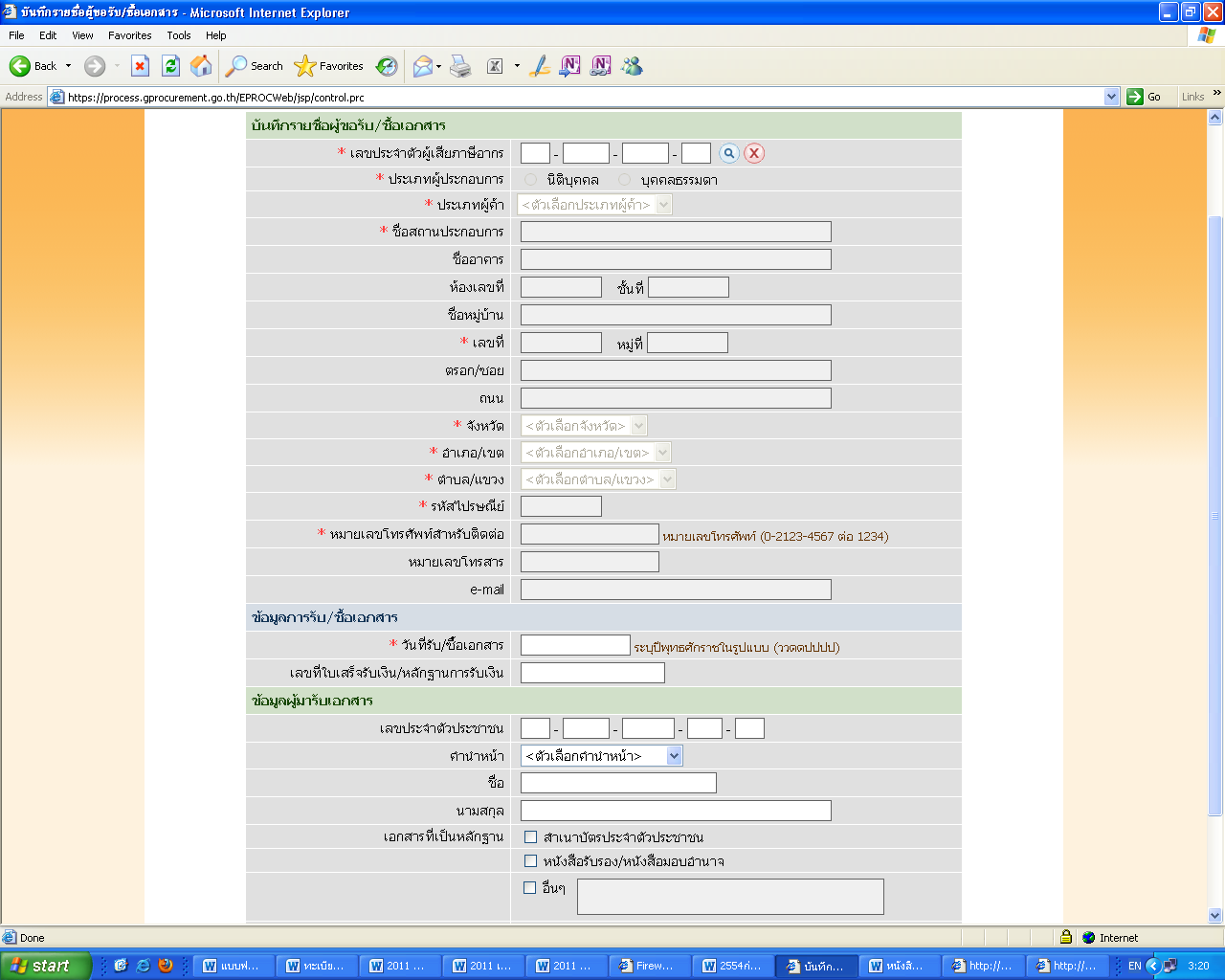 บันทึกข้อความส่วนงาน			 งานพัสดุ กองคลังสำนักงานมหาวิทยาลัย โทร.  ที่ศธ ๖5๙๒(๓)/ 		วันที่ เรื่องขอความอนุเคราะห์ขายเอกสารประกวดราคา................... ด้วยวิธีการทางอิเล็กทรอนิกส์เรียนหัวหน้างานการเงิน		ตามที่มหาวิทยาลัยได้อนุมัติให้ประกวดราคาจ้าง.......................... ด้วยวิธีการทางอิเล็กทรอนิกส์ พร้อมทั้งได้ลงนามในประกาศประกวดราคาจ้าง.......... ด้วยวิธีการทางอิเล็กทรอนิกส์ ตามประกาศมหาวิทยาลัยฯ ลงวันที่ .............................. นั้น		งานพัสดุ ใคร่ขอความอนุเคราะห์งานการเงินขายเอกสารประกวดราคาจ้างดังกล่าว ในราคาชุดละ ........... บาท (................)ตั้งแต่วันที่ .........................   ถึงวันที่ ........................   และได้แนบเอกสารประกวดราคาฯ จำนวน ...................................... ชุด มาพร้อมกันนี้ 		จึงเรียนมาเพื่อโปรดทราบ และให้ความอนุเคราะห์ขายเอกสารประกวดราคาต่อไป							(...........................................)							      หัวหน้างานพัสดุบันทึกข้อความส่วนงาน			 งานพัสดุ กองคลังสำนักงานมหาวิทยาลัย โทร.  ที่ศธ ๖5๙๒(๓)/ว.				วันที่        เรื่อง  แจ้งแต่งตั้งคณะกรรมการร่วมดำเนินการ ประกวดราคาจ้าง   ........................ด้วยวิธีการทางอิเล็กทรอนิกส์เรียน กรรมการประกวดราคา		ตามที่มหาวิทยาลัยได้อนุมัติให้ประกวดราคาจ้าง................................... ด้วยวิธีการทางอิเล็กทรอนิกส์  ในวงเงินงบประมาณ .................. บาท (....................)  โดยเบิกจ่ายจากงบประมาณ....................................โดยมหาวิทยาลัยได้อนุมัติแต่งตั้งท่านเป็นกรรมการประกวดราคา โดยมีรายละเอียดตามหนังสือที่ ศธ ๖5๙๒(๓) / ...................... ลงวันที่ ..................... ดังแนบมาพร้อมนี้ โดยมีกำหนดการดำเนินงาน ตามประกาศมหาวิทยาลัยเชียงใหม่ เรื่อง ประกวดราคาจ้าง................................... ด้วยวิธีการทางอิเล็กทรอนิกส์ลงวันที่ ............................ ดังนี้ กำหนดขายเอกสารประกวดราคาฯ ตั้งแต่วันที่ .............. ถึงวันที่ ....................กำหนดชี้แจงรายละเอียดของงานฯ วันที่ .................. เวลา .............. น. ณ ห้องประชุม....กำหนดยื่นเอกสารประกวดราคาฯ วันที่ ....... เวลา ..... น. –........ น. ณ ห้อง........กำหนดแข่งขันเสนอราคา วันที่ ................ เวลา ....... น. –.........น.  ณ ศูนย์บริการตลาดกลางอิเล็กทรอนิกส์ บริษัทพันธวณิช จำกัด (สำนักบริการเทคโนโลยีสารสนเทศ) จึงเรียนมาเพื่อโปรดทราบและเข้าร่วมประชุมในวัน – เวลา ตามข้อ ๓-๔ จักขอบคุณยิ่ง 						(......................................)						          เลขานุการบันทึกข้อความส่วนงาน			 งานพัสดุ กองคลังสำนักงานมหาวิทยาลัย โทร.  ที่ศธ ๖5๙๒(๓)/ว.				วันที่......เรื่อง  แจ้งแต่งตั้งคณะกรรมการตรวจรับพัสดุประกวดราคาจ้าง.... ........................ด้วยวิธีการทางอิเล็กทรอนิกส์เรียนกรรมการตรวจรับพัสดุ		ตามที่มหาวิทยาลัยได้อนุมัติให้ประกวดราคาจ้าง ........................ ด้วยวิธีการทางอิเล็กทรอนิกส์  ในวงเงินงบประมาณ ............... บาท (..................)  โดยเบิกจ่ายจากงบประมาณ.....................................โดยมหาวิทยาลัยได้อนุมัติแต่งตั้งท่านเป็นกรรมการตรวจรับพัสดุ โดยมีรายละเอียดตามหนังสือที่ ศธ ๖5๙๒(๓) / ............ ลงวันที่ ...... ดังแนบมาพร้อมนี้  ทั้งนี้เมื่อได้ดำเนินการคัดเลือกผู้เสนอราคาแล้วเสร็จและทำสัญญาจ้างแล้วจะได้แจ้งให้ทราบต่อไป จึงเรียนมาเพื่อโปรดทราบ  						(.......................................)						          เลขานุการรายชื่อผู้มาประชุมการชี้แจงรายละเอียดงานประกวดราคาจ้าง........................................จำนวน.............ด้วยวิธีการทางอิเล็กทรอนิกส์วันที่  ................... เวลา .......................น. ณ ห้องประชุม……………………........................................................................รายชื่อผู้ชี้แจงรายละเอียด……….					...........................................................……….					......................................................................................................................	......................................................................................................................	......................................................................................................................	...........................................................รายชื่อผู้มารับฟังคำชี้แจงรายละเอียดงานประกวดราคาจ้าง............................................................ด้วยวิธีการทางอิเล็กทรอนิกส์	ข้าพเจ้าขอยืนยันว่าจะดำเนินการเสนอราคางานประกวดราคาจ้าง........................................ ด้วยวิธีการทางอิเล็กทรอนิกส์ให้เป็นไปตามรายละเอียดข้อกำหนดของมหาวิทยาลัย  ตามประกาศมหาวิทยาลัยเชียงใหม่ ลงวันที่ ...........,เอกสารประกวดราคาที่ ....../..........ลงวันที่ .......รวมทั้งรับทราบและเข้าใจถึงรายละเอียดของงานและคุณลักษณะเฉพาะของ............ ที่ประกวดราคาครั้งนี้เป็นอย่างดี โดยไม่มีเงื่อนไข และรายละเอียดเพิ่มเติมในการชี้แจงวันนี้ (ถ้ามี)จะถือเป็นส่วนหนึ่งของสัญญาจ้าง...........ต่อไป(กรอกข้อมูลให้ครบทุกช่อง ด้วยลายมือบรรจง)บันทึกข้อความส่วนงาน			 กองคลังสำนักงานมหาวิทยาลัย โทร.  ที่ศธ ๖5๙๒(๓)/				วันที่            เรื่อง  รายงานผลการชี้แจงรายละเอียดงานประกวดราคาจ้าง  ........................ด้วยวิธีการทางอิเล็กทรอนิกส์เรียนผู้อำนวยการสำนักงานมหาวิทยาลัย		ตามที่มหาวิทยาลัยได้อนุมัติให้ประกวดราคาจ้าง.................... ด้วยวิธีการทางอิเล็กทรอนิกส์  ในวงเงินงบประมาณ ..................- บาท (....................)  โดยเบิกจ่ายจากงบประมาณ.........................ตามหนังสือที่ ศธ ๖5๙๒(๓) / ........... ลงวันที่ ....................... (เอกสารหมายเลข ๑) โดยมีกำหนดการชี้แจงรายละเอียดของงานฯ ในวันที่ ............... เวลา ...........น. ณ ห้องประชุม...........ตามประกาศมหาวิทยาลัยเชียงใหม่ เรื่อง ประกวดราคาจ้าง....................... ด้วยวิธีการทางอิเล็กทรอนิกส์ลงวันที่ ………………………..เอกสารหมายเลข ๒) นั้น 		ในวันที่ .................. เวลา ............. น. ณ ห้องประชุม............โดยมีผู้มารับฟังคำชี้แจงฯ จำนวน ......... ราย ดังนี้๑....................๒............โดยมีรายละเอียดการชี้แจงดังแนบ (เอกสารหมายเลข ๓) 		จึงเรียนมาเพื่อโปรดทราบ 								(........................................)								     พนักงานปฏิบัติงานรายงานการชี้แจงรายละเอียดของงานงานประกวดราคาจ้าง............................................................... ด้วยวิธีการทางอิเล็กทรอนิกส์ วันที่  ……….. เวลา ………….น. ณ ……………........................................................................รายชื่อผู้ชี้แจงรายละเอียด..................................รายชื่อผู้เข้าร่วมรับฟังคำชี้แจง ............................เปิดประชุมเวลา  ............................... น. 		เจ้าหน้าที่งานพัสดุ กองคลัง ได้ชี้แจงรายละเอียดตามประกาศมหาวิทยาลัยเชียงใหม่เรื่อง ประกวดราคาจ้าง................................ ด้วยวิธีการทางอิเล็กทรอนิกส์ ลงวันที่ ............................... ดังนี้  เงื่อนไขคุณสมบัติผู้มีสิทธิเสนอราคา ดังนี้ ผู้เสนอราคาต้องเป็นนิติบุคคลผู้มีอาชีพรับจ้างงานที่ประกวดราคาจ้างดังกล่าวมีผลงาน ..................................... ในวงเงินไม่น้อยกว่า  ..................บาท (.................) และเป็นผลงานที่เป็นคู่สัญญาโดยตรงกับส่วนราชการหรือ หน่วยงานตามกฎหมายว่าด้วยระเบียบบริหารราชการส่วนท้องถิ่น หรือรัฐวิสาหกิจและจะต้องเป็นผลงานที่แล้วเสร็จครบถ้วน ในระยะเวลาไม่เกิน .... ปี นับแต่วันตรวจรับงานงวดสุดท้าย โดยให้ยื่นสำเนาหนังสือรับรองผลงาน........................................พร้อมการยื่นเอกสารประกวดราคา ไม่เป็นผู้ที่ถูกระบุชื่อไว้ในบัญชีรายชื่อผู้ทิ้งงานของทางราชการและได้แจ้งเวียนชื่อแล้วไม่ เป็นผู้ได้รับเอกสิทธิ์หรือความคุ้มกัน ซึ่งอาจปฏิเสธไม่ยอมขึ้นศาลไทย เว้นแต่รัฐบาลของ                  ผู้เสนอราคาได้มีคำสั่งให้สละสิทธิ์ความคุ้มกันเช่นว่านั้นเป็นผู้ที่ผ่านการคัดเลือกผู้มีคุณสมบัติเบื้องต้นในการจ้างของมหาวิทยาลัยเชียงใหม่ไม่เป็นผู้มีผลประโยชน์ร่วมกันกับผู้เสนอราคารายอื่นที่เข้าเสนอราคาให้แก่ มหาวิทยาลัยเชียงใหม่ (มช.) เชียงใหม่ ณ  วันประกาศประกวดราคา หรือไม่เป็นผู้กระทำการอันเป็นการขัดขวางการแข่งขันราคาอย่างเป็นธรรมในการ ประกวดราคาจ้างครั้งนี้บุคคล หรือนิติบุคคลที่จะเข้าเป็นคู่สัญญาต้องไม่อยู่ในฐานะเป็นผู้ไม่แสดงบัญชี รายรับรายจ่าย หรือแสดงบัญชีรายรับรายจ่ายไม่ถูกต้องครบถ้วนในสาระสำคัญบุคคล หรือนิติบุคคลที่จะเข้าเป็นคู่สัญญากับหน่วยงานของรัฐซึ่งได้ดำเนินการจัด จ้างจัดจ้างด้วยระบบอิเล็กทรอนิกส์(e-Government Procurement : e-GP) ต้องลงทะเบียนในระบบอิเล็กทรอนิกส์ของกรมบัญชีกลาง ที่เว็บไซต์ศูนย์ข้อมูลจัดจ้างจัดจ้างภาครัฐคู่สัญญาต้องรับและจ่ายเงินผ่านบัญชีธนาคาร เว้นแต่การจ่ายเงินแต่ละครั้งซึ่งมีมูลค่าไม่เกินสามหมื่นบาทคู่สัญญาอาจ จ่ายเป็นเงินสดก็ได้กำหนดการประกวดราคา ดังต่อไปนี้ 2.1 กำหนดยื่นซองประกวดราคาฯ  วันที่2.2  กำหนดแจ้งรายชื่อผู้มีสิทธิเสนอราคา วันที่ 2.3  กำหนดแข่งขันเสนอราคา ในวันที่ ...... เวลา ......... น. ณ สำนักบริการเทคโนโลยีสารสนเทศ (ศูนย์ให้บริการตลาดกลาง บจ.พันธวณิช)  (ยืนยันเวลาการประกวดราคาฯ ตามประกาศมหาวิทยาลัยเชียงใหม่ ลงวันที่ ..................) กำหนดยืนราคา ......... วันนับแต่วันยื่นซองประกวดราคากำหนดส่งมอบพร้อมติดตั้ง......... ภายใน ......... วัน นับจากวันลงนามในสัญญา จากนั้น ตัวแทนคณะกรรมการกำหนดร่างขอบเขตของงานและร่างเอกสารประกวดราคา ผู้ชี้แจงรายละเอียดของงานฯ  ได้ชี้แจงรายละเอียดของงานในส่วนของคุณลักษณะเฉพาะของครุภัณฑ์..............ที่จะจ้างดังนี้................ทั้งนี้ ผู้รับฟังคำชี้แจง ได้ขอหารือ ว่า ...............ผู้ชี้แจงรายละเอียด สรุปว่า.................ปิดประชุมเวลา  ................. น. 					(.......................................)						(..............................................)ผู้บันทึกรายงานการประชุม 						ผู้ตรวจสอบรายงานการประชุมบันทึกข้อความส่วนงาน			 กองคลังสำนักงานมหาวิทยาลัย โทร.  ที่ศธ ๖5๙๒(๓)/				วันที่.เรื่อง  รายงานผลการประกวดราคาจ้าง................ ........................ด้วยวิธีการทางอิเล็กทรอนิกส์เรียน.......................		ตามที่มหาวิทยาลัยได้อนุมัติให้ประกวดราคาจ้าง.................................. ด้วยวิธีการทางอิเล็กทรอนิกส์  ในวงเงินงบประมาณ ................... บาท (............)  โดยเบิกจ่ายจากงบประมาณ..............  พร้อมทั้งได้แต่งตั้งคณะกรรมการเข้าร่วมดำเนินการ จำนวน ๒ ชุด ตามหนังสือที่ ศธ ๖๓๙๒(๓) / ..... ลงวันที่ .........  (เอกสารหมายเลข ๑) โดยมีราคากลาง งานจัดจ้าง .............เป็นเงิน ..............ตามหนังสือที่ ........ลงวันที่............... และมีรายละเอียดขอบเขตของงงาน ตามหนังสือที่............ ลงวันที่................... นั้น ตามประกาศมหาวิทยาลัยเชียงใหม่ เรื่อง ประกวดราคาจ้าง................................... ด้วยวิธีการทางอิเล็กทรอนิกส์ลงวันที่ .................. (เอกสารหมายเลข ๒) ได้กำหนดให้ซื้อเอกสารประกวดราคาได้ในราคาชุดละ ......... บาท (............บาทถ้วน) โดยมีผู้มาจ้างเอกสารประกวดราคาฯ จำนวน ....... ราย คือ ๑ ...........๒...........๓ตามหนังสือจากงานการเงิน กองคลัง  ที่ ศธ ............ลงวันที่ ............ (เอกสารหมายเลข ๓) และในวันที่ ......เวลา ......น. มีผู้มารับฟังคำชี้แจงรายละเอียดเพิ่มเติมฯ จำนวน .............. ราย ตามรายงานการชี้แจงรายละเอียดฯ ดังแนบ (เอกสารหมายเลข ๔)คณะกรรมการประกวดราคา ได้ร่วมรับเอกสารประกวดราคา ในวันที่  ........ เวลา ......๐ น. –....... น. ณ ห้องประชุม............... (เอกสารหมายเลข ๕) ปรากฏว่ามีผู้มายื่นซองประกวดราคา จำนวน ...... ราย คือ ..................................................................../ทั้งนี้...2 -ทั้งนี้ คณะกรรมการฯ ได้ตรวจสอบคุณสมบัติเบื้องต้นและพบว่า ๑ ผู้ประสงค์จะเสนอราคาทั้ง .... ราย เป็นนิติบุคคล ผู้มีอาชีพขายพัสดุตามข้อกำหนดในการประกวดราคาครั้งนี้๒ ผู้ประสงค์จะเสนอราคาทั้ง ........ราย ไม่เป็นผู้ถูกระบุชื่อในรายชื่อผู้ทิ้งงานของทางมหาวิทยาลัย และได้แจ้งเวียนชื่อแล้ว และไม่เป็นผู้ที่ได้รับผลของการสั่งให้นิติบุคคลหรือบุคคลอื่นเป็นผู้ทิ้งงานตามระเบียบมหาวิทยาลัย๓ ผู้ประสงค์จะเสนอราคาทั้ง .......... ราย ไม่เป็นผู้ได้รับเอกสิทธิ์หรือความคุ้มกัน ซึ่งอาจปฏิเสธไม่ยอมขึ้นศาลไทย ๔ ผู้ประสงค์จะเสนอราคาทั้ง ......... ราย ไม่เป็นผู้มีผลประโยชน์ร่วมกันและไม่เป็นผู้มีผลประโยชน์ร่วมกันกับผู้ให้บริการตลาดกลางอิเล็กทรอนิกส์  ณ  วันประกาศประมูลจ้างด้วยวิธีการทางอิเล็กทรอนิกส์และไม่เป็นผู้กระทำการอันเป็นการขัดขวางการแข่งขันราคาอย่างเป็นธรรมในการประมูลจ้างด้วยวิธีการทางอิเล็กทรอนิกส์๕ผู้ประสงค์จะเสนอราคาทั้ง ......... ราย มีผลงานการให้บริการ  .............ในวงเงินต่อสัญญา ไม่น้อยกว่า ........บาท  (.........) ที่เป็นผลงานกับส่วนราชการ  ภายในระยะเวลา ๕ ปี ย้อนหลัง นับจากวันประกาศประกวดราคา ๖ผู้ประสงค์จะเสนอราคาทั้ง …… ราย ไม่อยู่ในฐานะเป็นผู้ไม่แสดงบัญชีรายรับรายจ่าย หรือแสดงบัญชีรายรับรายจ่ายไม่ถูกต้องครบถ้วนในสาระสำคัญ ๗   ผู้ประสงค์จะเสนอราคาทั้ง ……… ราย ลงทะเบียนในระบบอิเล็กทรอนิกส์ของกรมบัญชีกลางที่เว็บไซต์ศูนย์ข้อมูลจัดจ้างจัดจ้างภาครัฐแล้ว.จากนั้น คณะกรรมการประกวดราคา ได้ตรวจสอบคุณลักษณะเฉพาะของ............ที่แต่ละบริษัทเสนอ ปรากฏว่าบริษัท......... เสนอ  .........  บริษัท......... เสนอ  ........   /ซึ่งคณะ...-3 -ซึ่งคณะกรรมการฯ ตรวจสอบแล้ว  .......... มีคุณลักษณะเฉพาะเป็นไปตามที่มหาวิทยาลัยกำหนด  จากนั้น คณะกรรมการประกวดราคา ได้มีมติให้ผู้ประสงค์เสนอราคาทั้ง ................ ราย เป็นผู้ผ่านการคัดเลือกเบื้องต้นและมีสิทธิเสนอราคา  โดยแจ้งผลการคัดเลือกเบื้องต้น ตามแบบฟอร์ม บก. ๐๐๔-๑ ไปยังผู้ประสงค์เสนอราคาทั้ง ................. ราย  (เอกสารหมายเลข ๖)   และได้แจ้งกำหนดการแข่งขันเสนอราคา ตามแบบฟอร์ม บก.005 ในวันที่ ....................... (เอกสารหมายเลข ๗)   โดยมีกำหนดการแข่งขันเสนอราคาดังนี้ลงทะเบียน เวลา 		............  -...................น.ทดสอบระบบ เวลา		............  -...................น.แข่งขันเสนอราคา เวลา 	............  -...................น.จนถึงวันที่ .................   คณะกรรมการประกวดราคา ได้ร่วมสังเกตการณ์ประกวดราคา และพบว่า ผู้เสนอราคาทั้ง ................ รายได้เข้าลงทะเบียนครบถ้วน ภายในเวลาที่กำหนด พร้อมแจ้งรายชื่อตัวแทนผู้เสนอราคา (เอกสารหมายเลข ๘)  โดยตัวแทนผู้เสนอราคา ได้เข้ารับรหัสเข้าสู่ระบบประมูล จากคณะกรรมการฯ และเริ่มทดสอบระบบตามเวลาที่กำหนด    จากนั้น ได้เริ่มการแข่งขันเสนอราคา โดยใช้ราคากลาง เป็นราคาเริ่มต้นในการเสนอราคา (ราคากลางคือ ...............) และอัตราส่วนลดการประมูลครั้งละไม่ต่ำกว่า ..............- บาท (........................) ระหว่างการเสนอราคา พบว่า ผู้เสนอราคาทั้ง …… ราย เสนอราคาเข้าสู่ระบบรวม  …………………. ครั้ง และเมื่อสิ้นสุดเวลาการเสนอราคา ปรากฏว่าบริษัท.................เสนอราคาเป็นเงิน	............ บาท บริษัท............ เสนอราคาเป็นเงิน ................. บาท คณะกรรมการประกวดราคา พิจารณาแล้วมีความเห็นว่า บริษัท............เป็นผู้เสนอราคาต่ำสุด และเสนอราคาอยู่ในวงเงินงบประมาณ  คณะกรรมการประกวดราคา จึงมีมติเห็นชอบให้เสนอมหาวิทยาลัย ดำเนินการจ้างเครื่อง........ จำนวน .............   จากบริษัท....................  เป็นเงินจำนวน  ........... บาท (......)  กำหนดยืนราคาไม่น้อยกว่า ............... วัน นับแต่วันยื่นซองประกวดราคา และกำหนดการส่งมอบเครื่องคอมพิวเตอร์ ภายใน .......... วัน นับจากวันลงนามในสัญญา 		วงเงินงบประมาณ		........  บาท(ราคาเริ่มต้นในการประมูล)		ราคากลาง			..........บาท 		ราคาต่ำสุดที่เสนอ 		............. บาท		ต่ำกว่าวงเงินงบประมาณ	.............. บาท คิดเป็นร้อยละ ..........		ต่ำกว่าราคากลาง		...............บาท คิดเป็นร้อยละ ..........											/จึงเรียน...4 -		จึงเรียนมาเพื่อโปรดพิจารณา					(ลงชื่อ)					ประธานกรรมการ					                       (.......................).					(ลงชื่อ)					กรรมการ					               (................................)					(ลงชื่อ)					กรรมการ				                        (................................)					(ลงชื่อ)					กรรมการ						      (.........................)					(ลงชื่อ)					กรรมการ						   (.................................)					(ลงชื่อ)					กรรมการ						   (................................)					(ลงชื่อ)					กรรมการ						 (................................)    และเลขานุการ										/เรียน...5 -เรียน ผู้อำนวยการสำนักงานมหาวิทยาลัย 			การดำเนินการของคณะกรรมการประกวดราคา  เป็นไปตามระเบียบสำนักนายกรัฐมนตรี ว่าด้วยการพัสดุด้วยวิธีการทางอิเล็กทรอนิกส์ พ.ศ. ๒๕๔๙  ข้อ ๑๐(๔) ทั้งนี้เป็นอำนาจของหัวหน้าส่วนงาน  		จึงเรียนมาเพื่อโปรดพิจารณา รับทราบตามการดำเนินงานของคณะกรรมการประกวดราคา งานประกวดราคาจ้าง............................................ด้วยวิธีการทางอิเล็กทรอนิกส์ ตามเสนอข้างต้นหากเห็นชอบตาม ๑ โปรดพิจารณาลงนามใน
๒.๑ ประกาศมหาวิทยาลัยเชียงใหม่ เรื่อง ประกาศรายชื่อผู้ชนะการประกวดราคาจ้าง........................ด้วยวิธีการทางอิเล็กทรอนิกส์ ดังแนบ๒.๒ หนังสือแจ้งผลการเสนอราคา ถึงผู้เสนอราคาทั้ง ..............ราย ดังแนบ (...........................................)    พนักงานปฏิบัติงานประกาศมหาวิทยาลัยเชียงใหม่เรื่อง รายชื่อผู้ชนะการประกวดราคาจ้าง...................................ด้วยวิธีการทางอิเล็กทรอนิกส์      ………………………………………		มหาวิทยาลัยเชียงใหม่   ได้ดำเนินการประกวดราคาจ้าง........................................ ด้วยวิธีการทางอิเล็กทรอนิกส์      ตามประกาศมหาวิทยาลัยเชียงใหม่ฯ ลงวันที่ ..... และเอกสารประกวดราคา  เลขที่ ............./๒๕๕๘  ลงวันที่ .............ทั้งนี้คณะกรรมการประกวดราคา ได้ร่วมสังเกตการณ์ การเสนอราคา ในวันที่ ..........  เวลา .......... น. –.......... น.  ณ ศูนย์ให้บริการตลาดกลางอิเล็กทรอนิกส์ บริษัทพันธวณิช จำกัด (สำนักบริการเทคโนโลยีสารสนเทศ มหาวิทยาลัยเชียงใหม่)   		ปรากฏว่าผู้เสนอราคารายต่ำสุด คือบริษัท............ จำกัด  เสนอราคาเป็นเงินจำนวน  .......... บาท (............บาทถ้วน)  กำหนดยืนราคาไม่น้อยกว่า ...... วัน นับแต่วันยื่นซองประกวดราคา และกำหนดการส่งมอบ ภายใน ......... วัน นับจากวันลงนามในสัญญา .		มหาวิทยาลัยจึงขอประกาศให้บริษัท.........จำกัด เป็นผู้ชนะงานประกวดราคาจ้าง........................................ ด้วยวิธีการทางอิเล็กทรอนิกส์จึงประกาศมาให้ทราบโดยทั่วกันประกาศ  ณ  วันที่    ………….พ.ศ.  ..............(………………………………)……………………………………………….ปฏิบัติการแทนอธิการบดีมหาวิทยาลัยเชียงใหม่ ที่ ศธ ๖5๙๒(๓)/							มหาวิทยาลัยเชียงใหม่									๒๓๙ ถนนห้วยแก้ว เชียงใหม่ ๕๐๒๐๐								……………….เรื่อง   	แจ้งผลการเสนอราคางานประกวดราคาจ้าง............................................ด้วยวิธีการทางอิเล็กทรอนิกส์เรียน   ผู้จัดการบริษัท………………อ้างถึง     ๑) ประกาศมหาวิทยาลัยเชียงใหม่ฯ เรื่อง ประกวดราคาจ้าง........................ด้วยวิธีการทางอิเล็กทรอนิกส์ลงวันที่ ............... และเอกสารประกวดราคา เลขที่ .. .ลงวันที่ ............
	๒) เอกสารประกวดราคาของบริษัทฯ และหนังสือขอยืนยันการเสนอราคา ของบริษัทฯตามที่ท่านได้เข้าร่วมการประกวดราคาจ้าง..................................ด้วยวิธีการทางอิเล็กทรอนิกส์ และได้เข้าแข่งขันเสนอราคาในวันที่ .......... ณ ศูนย์บริการตลาดกลางอิเล็กทรอนิกส์ บริษัทพันธวณิช จำกัด ณ สำนักบริการเทคโนโลยีสารสนเทศ มหาวิทยาลัยเชียงใหม่ตามอ้างถึงนั้น บัดนี้ มหาวิทยาลัยขอประกาศให้ บริษัท .............เป็นผู้ชนะงานประกวดราคาจ้าง................ ด้วยวิธีการทางอิเล็กทรอนิกส์  เนื่องจากเป็นผู้เสนอราคาต่ำสุด เป็นเงิน ................ บาท (..............บาทถ้วน)  กำหนดยืนราคาไม่น้อยกว่า ........ วัน นับแต่วันยื่นซองประกวดราคา และกำหนดการส่งมอบ    ภายใน ...............วัน นับจากวันลงนามในสัญญา ทั้งนี้ หากท่านไม่เห็นด้วยกับผลการเสนอราคาดังกล่าวท่านสามารถอุทธรณ์ผลการเสนอราคาฯได้ภายใน ๓ วัน นับจากได้รับหนังสือฉบับนี้ จึงเรียนมาเพื่อโปรดทราบ และดำเนินการในส่วนเกี่ยวข้องต่อไป					ขอแสดงความนับถือ 						                  (..........................................)		            .................................................				 ปฏิบัติการแทนอธิการบดีมหาวิทยาลัยเชียงใหม่ กองคลัง สำนักงานมหาวิทยาลัยโทรศัพท์  ๐ ๕๓๙๔ ...............โทรสาร  ๐ ๕๓๙๔ ๑๑๓๙บันทึกข้อความส่วนงาน		กองคลัง  สำนักงานมหาวิทยาลัย  โทร.  ที่ ศธ ๖5๙๒(๓)/ 				วันที่ ...............................เรื่องโปรดลงนามในหนังสือสนองรับราคางานจ้าง  ........................เรียน   ผู้อำนวยการสำนักงานมหาวิทยาลัย ตามที่ มหาวิทยาลัยได้ประกาศให้บริษัท.................เป็นผู้ชนะการประกวดราคาจ้าง........................................จำนวน ........................ด้วยวิธีการทางอิเล็กทรอนิกส์ เป็นเงินจำนวน  ...............- บาท (...................บาทถ้วน) กำหนดยืนราคาไม่น้อยกว่า ......... วัน นับแต่วันยื่นซองประกวดราคา และกำหนดการส่งมอบ  ............ วัน นับจากวันลงนามในสัญญา (เอกสารหมายเลข๑) นั้น		บัดนี้  ครบกำหนดการอุทธรณ์ผลการแข่งขันราคาและปรากฏว่า ไม่มีผู้อุทธรณ์ผลการแข่งขันราคาดังกล่าวแต่อย่างใด  เพื่อให้เป็นไปตามระเบียบสำนักนายก...............ปี 2549 และข้อบังคับมหาวิทยาลัยเชียงใหม่ว่าด้วยการพัสดุ พ.ศ. ๒๕๕๑ 		จึงเรียนมาเพื่อโปรดพิจารณาขออนุมัติจ้าง........................................จำนวน ........................ จากบริษัท..... เป็นเงิน ............- บาท (..........บาทถ้วน) กำหนดยืนราคาไม่น้อยกว่า ...... วัน นับแต่วันยื่นซองประกวดราคา และกำหนดการส่งมอบ ภายใน ....วัน นับจากวันลงนามในสัญญา .โดยเบิกจ่ายจากงบประมาณ..........หากเห็นชอบตาม ๑  โปรดลงนามในหนังสือสนองรับราคาและนัดทำสัญญา ถึงผู้จัดการบริษัท...........ดังแนบมาพร้อมนี้ 							(..................................)							   พนักงานปฏิบัติงาน 	ที่ ศธ ๖5๙๒(๓)/						มหาวิทยาลัยเชียงใหม่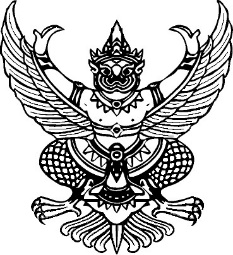 								๒๓๙ ถนนห้วยแก้ว เชียงใหม่ ๕๐๒๐๐ 							........เรื่อง 	สนองรับราคาและนัดทำสัญญาเรียน 	ผู้จัดการบริษัท.......................อ้างถึง	๑)  ประกาศมหาวิทยาลัยเชียงใหม่ เรื่อง ประกาศรายชื่อผู้ได้รับการคัดเลือกงานจ้าง.....  ลงวันที่ .............๒)เอกสารเสนอราคาของบริษัทฯ ลงวันที่ .........		ตามที่มหาวิทยาลัยได้ประกาศให้บริษัท...................เป็นผู้ชนะการประกวดราคาจ้าง ................... ตามประกาศมหาวิทยาลัย ตามอ้างถึง (๑) นั้น		บัดนี้มหาวิทยาลัยได้อนุมัติให้จ้าง....................................... ที่ท่านเสนอรวมเป็นเงิน ........ บาท (............บาทถ้วน)  ยืนราคา ........... วัน กำหนดส่งมอบ ภายใน ....... วัน นับจากวันลงนามในสัญญา .ทั้งนี้ มหาวิทยาลัยขอแจ้งให้ท่านเข้าทำสัญญากับมหาวิทยาลัยเชียงใหม่ภายใน 7 วัน นับแต่ได้หนังสือฉบับนี้โดยสิ่งที่ท่านจะต้องเตรียมมาในวันทำสัญญา มีดังนี้ หลักประกันสัญญา เป็นเงิน .........- บาท (........)๒) ตรายางของบริษัทฯ เพื่อประทับตราในสัญญา  ๓) หนังสือมอบอำนาจ  (กรณีมอบหมายให้บุคคลอื่นมาทำการแทน)4)  อากรแสตมป์จำนวน........................บาท หรือเงินสดจำนวน.................บาท เพื่อใช้ในการสลักหลังตราสารจึงเรียนมาเพื่อโปรดทราบ  หากท่านไม่มาทำสัญญาตามกำหนดเวลาดังกล่าวมหาวิทยาลัยเชียงใหม่จะถือว่าท่านสละสิทธิ์ที่จะทำสัญญาและมหาวิทยาลัยเชียงใหม่จะดำเนินการตามข้อบังคับมหาวิทยาลัยเชียงใหม่ ว่าด้วยการพัสดุ พ.ศ. ๒๕๕๑ ต่อไป					ขอแสดงความนับถือ				            (……………………..)			                             …………			       ปฏิบัติการแทนอธิการบดีมหาวิทยาลัยเชียงใหม่กองคลัง สำนักงานมหาวิทยาลัยบันทึกข้อความส่วนราชการ			กองคลัง  สำนักงานมหาวิทยาลัย   โทร.  ที่ ศธ ๖5๙๒(๓) / 				วันที่  เรื่องโปรดลงนามในสัญญางานจ้าง........................................ เรียนผู้อำนวยการสำนักงานมหาวิทยาลัย  ตามที่ มหาวิทยาลัยได้อนุมัติให้จ้าง.......................................  ........................ จากบริษัท......... เป็นเงิน ..........- บาท (......) กำหนดยืนราคาไม่น้อยกว่า ... วัน นับแต่วันยื่นซองประกวดราคา และกำหนดการส่งมอบ. ภายใน ..... วัน นับจากวันลงนามในสัญญา .  โดยเบิกจ่ายจาก............ (เอกสารหมายเลข ๑) .และมหาวิทยาลัยได้แจ้งสนองรับราคาและนัดทำสัญญา ตามหนังสือที่  ศธ ๖๓๙๒(๓) / ......... ลงวันที่ ............ (เอกสารหมายเลข ๓) นั้นบัดนี้ บริษัท..................โดย......... ผู้รับมอบอำนาจจากผู้มีอำนาจบริษัท......... ตามหนังสือมอบอำนาจ ลงวันที่ ........ได้เข้าทำสัญญา พร้อมนำหนังสือค้ำประกัน ........ สาขา ..... เลขที่ .........ลงวันที่ ...... จำนวนเงิน ...........- บาท (.......บาทถ้วน)  (เอกสารหมายเลข ๕) มาเป็นหลักประกันสัญญา ทั้งนี้ การดำเนินการข้างต้น เป็นไปตามข้อบังคับมหาวิทยาลัยเชียงใหม่ ว่าด้วยการพัสดุ พ.ศ. ๒๕๕๑ และฉบับแก้ไขเพิ่มเติม ข้อ ๘๓  กำหนดการจัดหาให้ทำสัญญาเป็นหนังสือตามที่มหาวิทยาลัยกำหนด		จึงเรียนมาเพื่อโปรดพิจารณาโปรดพิจารณา๒.๑ ลงนามในสัญญาจ้าง........................................จำนวน ........................ ตามสัญญาที่ ....... ลงวันที่ ......... ดังแนบมาพร้อมนี้๒.๒ ลงนามในหนังสือตรวจสอบหนังสือค้ำประกันสัญญา ถึงผู้จัดการธนาคาร... จำกัด (มหาชน) สาขา... ดังแนบ ๒.๓ ลงนามในหนังสือ แจ้งสำเนาสัญญาจ้าง........ถึง สรรพากรจังหวัดเชียงใหม่ และผู้อำนวยการตรวจเงินแผ่นดินภูมิภาค  (....................................)       พนักงานปฏิบัติงานที่ ศธ ๖5๙๒(๓) /							มหาวิทยาลัยเชียงใหม่										๒๓๙ ถนนห้วยแก้ว ตำบลสุเทพ										อำเภอเมือง จังหวัดเชียงใหม่ ๕๐๒๐๐								………เรื่อง 		การตรวจสอบหนังสือค้ำประกันเรียน 		ผู้จัดการธนาคาร………สิ่งที่ส่งมาด้วย	สำเนาหนังสือค้ำประกันของธนาคาร ที่ ..... ลงวันที่ ........		ตามหนังสือค้ำประกันสัญญาตามสิ่งที่ส่งมาด้วยนี้  ธนาคารได้ออกหนังสือเพื่อค้ำประกันสัญญาจ้าง........................................จำนวน ........................ระหว่างบริษัท........ จำกัด  กับมหาวิทยาลัยเชียงใหม่ นั้น 		มหาวิทยาลัยเชียงใหม่ ประสงค์จะขอให้ธนาคารตรวจสอบความถูกต้องของหนังสือค้ำประกันดังกล่าว ปรากฏตามสิ่งที่ส่งมาด้วย และขอได้โปรดแจ้งผลการตรวจสอบมายัง ผู้อำนวยการกองคลัง สำนักงานมหาวิทยาลัย มหาวิทยาลัยเชียงใหม่  ภายใน ๗ วันนับจากวันได้รับหนังสือฉบับนี้  		จึงเรียนมาเพื่อโปรดทราบ และพิจารณาดำเนินการต่อไป จักขอบคุณยิ่ง 									ขอแสดงความนับถือ								       (................................)								.......................................................							     ปฏิบัติการแทนอธิการบดีมหาวิทยาลัยเชียงใหม่กองคลัง สำนักงานมหาวิทยาลัยโทรศัพท์    ๐-๕๓๙๔-..................โทรสาร     ๐-๕๓๙๔-๑๑๓๙ที่ ศธ ๖5๙๒(๓) /							มหาวิทยาลัยเชียงใหม่										๒๓๙ ถนนห้วยแก้ว ตำบลสุเทพ										อำเภอเมือง จังหวัดเชียงใหม่ ๕๐๒๐๐								………เรื่อง 		ขอส่งสำเนาสัญญาจ้าง...........เรียน 		สรรพากร / ผู้อำนวยการตรวจเงินแผ่นดินสิ่งที่ส่งมาด้วย	สำเนาสัญญาจ้าง.............		ตามที่มหาวิทยาลัย ได้จ้าง........................ จากบริษัท................ จำนวนเงิน..................กำหนดส่งมอบภายใน..................เพื่อเป็นการดำเนินการตามข้อบังคับมหาวิทยาลัย...............................ข้อ .............มหาวิทยาลัยเชียงใหม่ จึงขอส่งสำเนาสัญญา............... ดังแนบ เพื่อให้ท่านดำเนินการต่อไป		จึงเรียนมาเพื่อโปรดทราบ 									ขอแสดงความนับถือ								       (................................)								.......................................................							     ปฏิบัติการแทนอธิการบดีมหาวิทยาลัยเชียงใหม่กองคลัง สำนักงานมหาวิทยาลัยโทรศัพท์    ๐-๕๓๙๔-............โทรสาร     ๐-๕๓๙๔-๑๑๓๙รายการราคาที่สืบได้จากท้องตลาด ราคาที่สืบได้จากท้องตลาด ราคาที่สืบได้จากท้องตลาด ราคากลางรายการห้างฯ/บริษัทฯ...ห้างฯ/บริษัทฯ...ห้างฯ/บริษัทฯ...ราคากลาง................................... .............................................................................................................................ชื่อโครงการงานจัดจ้าง/จัดจ้าง....................................หน่วยงานเจ้าของโครงการ......................................................................................................วงเงินงบประมาณที่ได้รับจัดสรร  ...........................................................................................วันที่กำหนดราคากลาง.(ราคาอ้างอิง)..........................................เป็นเงิน..........................บาทราคาต่อหน่วย (ถ้ามี).....................แหล่งที่มาของราคากลาง4.1    ...............................4.2    ...............................5. รายชื่อเจ้าหน้าที่ผู้กำหนดราคากลาง(ราคาอ้างอิง)5.1  ............................................................5.2  ............................................................5.3  ............................................................ประกาศมหาวิทยาลัยเชียงใหม่เรื่องประกวดราคาจ้าง........................................ ด้วยวิธีการทางอิเล็กทรอนิกส์              มหาวิทยาลัยเชียงใหม่มีความประสงค์จะประกวดราคาจ้าง........................................           ผู้มีสิทธิเสนอราคาจะต้องมีคุณสมบัติ ดังต่อไปนี้                   ๑. ผู้เสนอราคาต้องเป็นนิติบุคคลผู้มีอาชีพรับจ้างานที่ประกวดราคาจ้างดังกล่าว                    2. มีผลงาน  ในวงเงินไม่น้อยกว่า  ..................บาท (.................) และเป็นผลงานที่เป็นคู่สัญญาโดยตรงกับส่วนราชการหรือ หน่วยงานตามกฎหมายว่าด้วยระเบียบบริหารราชการส่วนท้องถิ่น หรือรัฐวิสาหกิจและจะต้องเป็นผลงานที่แล้วเสร็จครบถ้วน ในระยะเวลาไม่เกิน .... ปี นับแต่วันตรวจรับงานงวดสุดท้าย โดยให้ยื่นสำเนาหนังสือรับรองผลงาน........................................พร้อมการยื่นเอกสารประกวดราคา
                   3. ไม่เป็นผู้ที่ถูกระบุชื่อไว้ในบัญชีรายชื่อผู้ทิ้งงานของทางราชการและได้แจ้งเวียนชื่อแล้ว
                   4. ไม่ เป็นผู้ได้รับเอกสิทธิ์หรือความคุ้มกัน ซึ่งอาจปฏิเสธไม่ยอมขึ้นศาลไทย เว้นแต่รัฐบาลของผู้เสนอราคาได้มีคำสั่งให้สละสิทธิ์ความคุ้มกันเช่นว่านั้น
                   5. เป็นผู้ที่ผ่านการคัดเลือกผู้มีคุณสมบัติเบื้องต้นในการจ้างของมหาวิทยาลัยเชียงใหม่
                   6. ไม่เป็นผู้มีผลประโยชน์ร่วมกันกับผู้เสนอราคารายอื่นที่เข้าเสนอราคาให้แก่ มหาวิทยาลัยเชียงใหม่ (มช.) เชียงใหม่ ณ  วันประกาศประกวดราคา หรือไม่เป็นผู้กระทำการอันเป็นการขัดขวางการแข่งขันราคาอย่างเป็นธรรมในการ ประกวดราคาจ้างครั้งนี้
                   7. บุคคล หรือนิติบุคคลที่จะเข้าเป็นคู่สัญญาต้องไม่อยู่ในฐานะเป็นผู้ไม่แสดงบัญชี รายรับรายจ่าย หรือแสดงบัญชีรายรับรายจ่ายไม่ถูกต้องครบถ้วนในสาระสำคัญ
                   8. บุคคล หรือนิติบุคคลที่จะเข้าเป็นคู่สัญญากับหน่วยงานของรัฐซึ่งได้ดำเนินการจัด จ้างจัดจ้างด้วยระบบอิเล็กทรอนิกส์(e-Government Procurement : e-GP) ต้องลงทะเบียนในระบบอิเล็กทรอนิกส์ของกรมบัญชีกลาง ที่เว็บไซต์ศูนย์ข้อมูลจัดจ้างจัดจ้างภาครัฐ
                   9. คู่สัญญาต้องรับและจ่ายเงินผ่านบัญชีธนาคาร เว้นแต่การจ่ายเงินแต่ละครั้งซึ่งมีมูลค่าไม่เกินสามหมื่นบาทคู่สัญญาอาจ จ่ายเป็นเงินสดก็ได้-๒-กำหนดการชี้แจงรายละเอียดของงานฯ  ในวันที่  ...... ตั้งแต่เวลา ...............น.  ณ ห้องประชุม......................... สำนักงานมหาวิทยาลัย มหาวิทยาลัยเชียงใหม่ จ. เชียงใหม่	กำหนดยื่นซองประกวดราคาด้วยวิธีการทางอิเล็กทรอนิกส์ ในวันที่.........3-30 วันหลังจากวันขายเอกสารวัน สุดท้าย.........ระหว่างเวลา..............น. ถึง...............น.ณ ห้องประชุม............สำนักงานมหาวิทยาลัย มหาวิทยาลัยเชียงใหม่และแจ้งรายชื่อผู้มีสิทธิได้รับการคัดเลือกให้เข้าเสนอราคาในวันที่........................		กำหนดการประมูลด้วยวิธีการทางอิเล็กทรอนิกส์ณศูนย์ปฏิบัติการการประมูลด้วยระบบอิเล็กทรอนิกส์พันธวณิชมหาวิทยาลัยเชียงใหม่ในวันที่ .........................(ห่างวันแจ้งผล บก.004 ไม่น้อยกว่า  4 วันทำการ............. เวลา ...  น - .........น. (30นาที)		ผู้สนใจติดต่อขอจ้างเอกสารประกวดราคาจ้างด้วยวิธีการทางอิเล็กทรอนิกส์ในราคาชุดละ.........- บาท (....................)ได้ที่งานการเงิน กองคลัง สำนักงานมหาวิทยาลัย มหาวิทยาลัยเชียงใหม่ ได้ในวันทำการตั้งแต่บัดนี้ ถึงวันที่ .....................ในเวลา...๘.๓๐…น.  ถึง…๑๕.๓๐…น.  หรือสอบถามทางโทรศัพท์หมายเลข๐-๕๓๙๔-๑๑๓๕-๖   ประกาศ ณ วันที่ ............................................................(.........................................)..................................................ปฏิบัติการแทนอธิการบดีมหาวิทยาลัยเชียงใหม่ชื่อบริษัท / ห้างและที่อยู่ชื่อผู้มารับฟังคำชี้แจงฯเบอร์โทรศัพท์เบอร์โทรสาร